Sportska zajednica grada Pregrade,Ul. Ljudevita Gaja 32, 49 218 PregradaOIB:25201242779,IBAN0423400091110776063Predsjednik,U Pregradi, 27.04.2018. godine                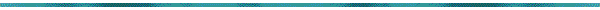 	Temeljem članka 29. Pravilnika o financiranju programa i projekata udruga u sportu na području grada Pregrade (03.ožujak 2016.g.), članka 54. Statuta SZGP (02.veljače 2016.g.), te prijedloga Povjerenstva za ocjenjivanje prijavljenih projekata od 25.04.2018. godine, Predsjednik SZGP, donosi sljedeću:O D L U K Uo dodjeli financijskih sredstava projektima udruga u sportu na području grada Pregrade za 2018. godinuČlanak 1.	Ovom se Odlukom utvrđuje iznos odobrenih financijskih sredstava projektima udruga koje su prijavile projekte na Javni natječaj za financiranje projekata udruga u sportu na području grada Pregrade za 2018. godinu, Sportske zajednice grada Pregrade. 	Odobrena financijska sredstva dodjeljuju se slijedećim projektima udruga;Članak 2.Ova Odluka stupa na snagu danom donošenja, a biti će objavljena na službenoj web stranici Grada Pregrade.Predsjednik SZGPZlatko Šorša	Red. br.Naziv udruge:Naziv projekta:Odobreni iznos za financiranje projekta:1.HPD Kunagora„Šetnjom do zdravlja“8.500,00 kuna2.Šahovski klub Pregrada„Realizacija Programa ŠK Pregrada za 2018.“7.000,00 kuna3.Udruga RUŽ za promicanje sportsko rekreativnih aktivnosti Pregrada„Sport kao životna navika“9.000,00 kuna4.ŠRD Gorica„Ribolovna sezona 2018.“2.500,00 kunaUKUPNO:27.000,00 kuna